           Epping Recreation Department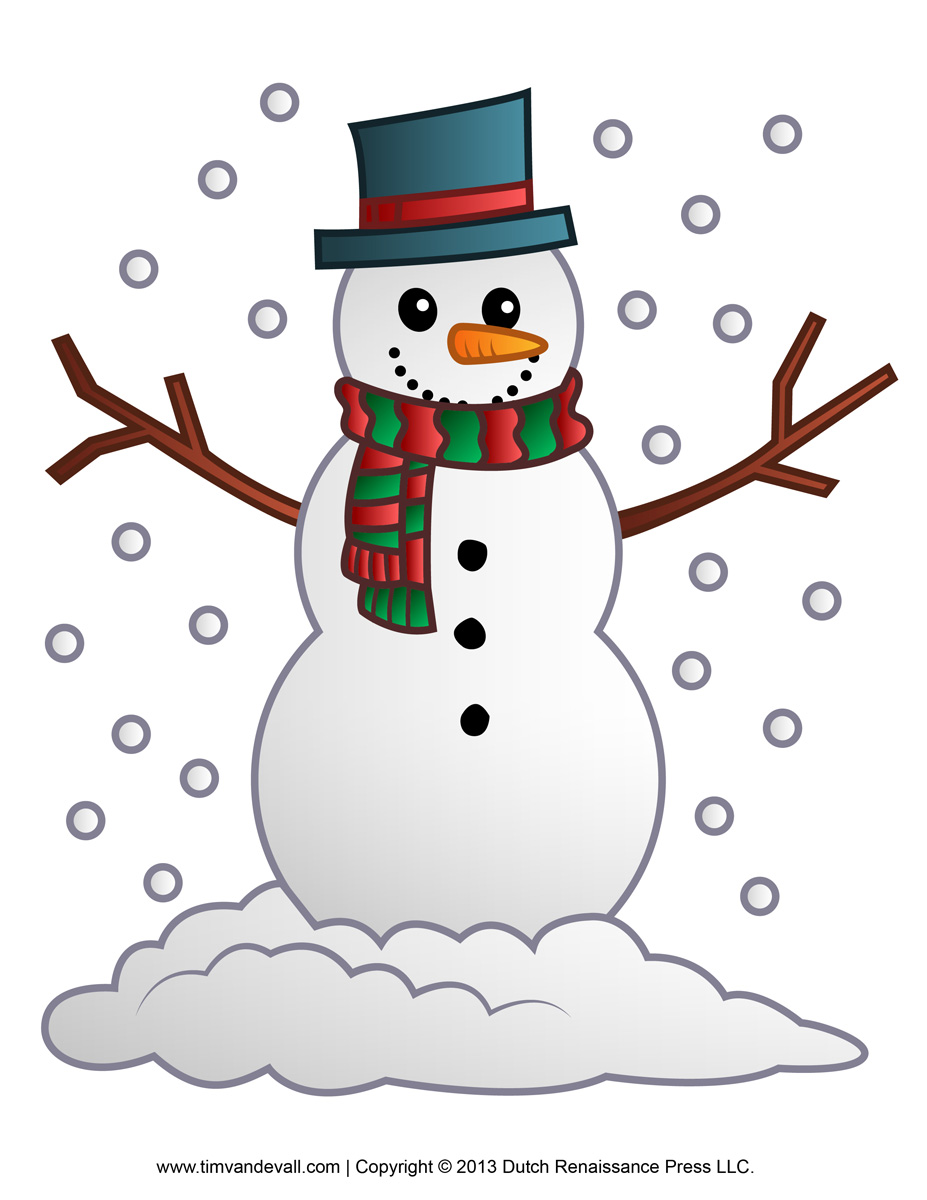       No School Day Friday January 12th, 2018                                  Program will be held at Watson Academy 6:45am - 5:45pm                                                                      Please bring lunch, 2 snacks and snow gear!                                                                           Registration Fee is $30 per participant.                     Includes Movie Trip to O’Neil Cinema                    Space is LIMITED to 26 kids! Grades K-6Participant Name: ___________________________________________________________________________Grade: ________    Age: ________   DOB:__________    Parent/ Guardian Name:______________________________________  Home Phone:____________________Address: ______________________________________Town: ___________Work Phone: ________________Email Address(for program information / updates):_________________________________________________Emergency Contact: __________________________________________	     Phone: ______________________ Emergency Contact: __________________________________________    Phone: _______________________ Important medical history we should know about: ____________________________________________________________________________________________________________________________PERMISSION FOR PHOTOGRAPHSFrom time to time, the local news and the Recreation Department staff take photos of program participants in various activities which may be published.  Please check your preference for the named participant regarding photographs.__Yes, I give permission for the above named participant to be photographed__No, I do not give permission for the above named participant to be photographedPermission to Participate and Parental AcknowledgementI understand injuries to participants can occur during recreational activities.  I understand that this minor child will be dropped off at designated locations and will need to travel home on his or her on volition without the supervision of the Town of Epping Recreation Department, its representatives, or employees.  As parent/guardian, we understand that appropriate arrangements must be made to pick up the child.    I understand that activities and transportation have inherent foreseeable and unforeseeable risks and dangers associated with them.  Risks and dangers may include, but are not limited to: motor vehicle travel, exposure to forces of nature, time of day, remoteness from medical facilities, insufficient cellular phone coverage, encounters with persons not associated with the Town of Epping Recreation Department or the minor child, physical and mental challenges.  I acknowledge that this child’s participation at the Epping Recreation Department is voluntary. I have read this form and fully understand that by signing this form I acknowledge and accept such risks.  
By signing below, I acknowledge that I have read and understand the above statements.Parent/Guardian/Participant Signature: _______________________________________ Date: _______________________Make Check Payable To:  Town of Epping   (Payment due with Registration Form)(Not a School Sponsored Event)